Financial Security Reduction Annual Compliance Filing – ChecklistFile 90 days prior to the current financial security expiration/anniversary date.Electric Generation Supplier (EGS) 1)	An EGS requesting to maintain its current financial security reduction of 5% of its most recent 12 months (or 4 quarters) of gross receipts, must send a Cover Letter requesting to renew its 5% financial security reduction, along with all documentation required in steps 2 through 9, below. Send the Annual Compliance Filing to:Rosemary Chiavetta, SecretaryPennsylvania Public Utility Commission400 North StreetHarrisburg, PA  171202)	The EGS must state in the Cover Letter that it requests to maintain its 5% financial security reduction of its most recent 12 months (or 4 quarters) of gross receipts, in accordance with the Commission Order deemed final on October 16, 2018, at Docket No. P-2017-2608078.  3)	The EGS must serve the Annual Complince Filing (non-confidential documents only) on the five statutory agencies and all electric distribution companies in which the EGS is licensed to operate. The EGS must also file a signed Certificate of Service to the Commission as proof of service.  4)	The EGS must provide:a)	EGS’s PA Licensed Nameb)	Docket Numberc)	Utility Coded)	EGS Contact Information - including name, address, email, and phone numbere)	EGS’s expiration/anniversary date of its current financial security5)	The EGS must provide its most recent 12 months (or 4 quarters) of its Pennsylvania gross receipts.  6)	The EGS must provide a recent Tax Status Letter of Good Standing from the Pennsylvania Department of Revenue.7)	The EGS must provide a recent REV-423 Specialty Tax Estimated Payment Form from the Pennsylvania Department of Revenue stating the total amount of gross receipts taxes (GRT) the EGS pre-paid towards the current calendar year.  This requirement is a result of the Pennsylvania Department of Revenue’s legislative requirement that all EGSs must pre-pay GRT.  Tax Reform Code of 1971 – Omnibus Amendments, Act of May 7, 1997, P. L, 85, No. 7, Cl. 72 Section 3003(a) 8)	The EGS must provide a 5% gross receipt calculation using its most recent 12 months (or 4 quarters) of gross receipts.9)	The EGS must provide an original bond, letter of credit, rider, amendment, or other financial security instrument (effective on the expiration/anniversary date of the EGS’s current financial security) in an amount equal to 5% of the EGS’s most recent 12 months (or 4 quarters) of gross receipts. 10)	The EGS must be compliant with its Alternative Energy Portfolio Standard obligations.  See contact information below:Scott GebhardtPennsylvania Public Utility CommissionBureau of Technical Utility Services – Policy and Planningsgebhardt@pa.gov (717) 425-286011)	The EGS must be compliant with the Commission’s required annual fees and supplemental annual fees.  See contact information below:Pennsylvania Public Utility CommissionBureau of Administration – FiscalRA-PCPUCASSESSMENTS@pa.gov(717) 265-754812)	The Commission may require additional information.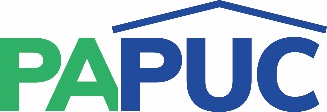                      COMMONWEALTH OF PENNSYLVANIAPENNSYLVANIA PUBLIC UTILITY COMMISSIONCOMMONWEALTH KEYSTONE BUILDING400 NORTH STREETHARRISBURG, PENNSYLVANIA 17120